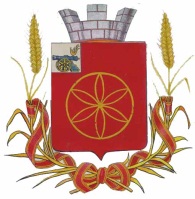  АДМИНИСТРАЦИЯ  МУНИЦИПАЛЬНОГО  ОБРАЗОВАНИЯ            РУДНЯНСКИЙ  РАЙОН  СМОЛЕНСКОЙ ОБЛАСТИП  О  С  Т  А Н  О  В  Л  Е Н  И  Еот  14.10.2021 №  324О внесении изменений в муниципальную программу «Формирование законопослушного                                                                            поведения участников дорожного                                                                                        движения в муниципальном образовании                                                                       Руднянский район Смоленской области                                                                          на 2019-2022 годы» В соответствии с Федеральным законом  от 06.10.2003 N 131-ФЗ "Об общих принципах организации местного самоуправления в Российской Федерации" Администрация муниципального образования Руднянский район Смоленской области  п о с т а н о в л я е т:          1. Внести в муниципальную программу «Формирование законопослушного поведения участников дорожного движения в муниципальном образовании Руднянский район Смоленской области     на 2019-2022 годы»., утвержденную постановлением Администрации муниципального образования Руднянский район Смоленской области от 15.11.2019г. №452  , следующие изменения:1) позицию:изложить в следующей редакции: 2) приложения № 1 и №2 изложить в новой редакции согласно приложению к настоящему постановлению.2. Настоящее постановление вступает в силу после его официального опубликования в соответствии с Уставом муниципального образования   Руднянский района Смоленской области.3. Контроль за исполнением настоящего постановления возложить на  заместителя Главы муниципального образования Руднянский район Смоленской области Кондрашова Ю.В.И. п. Главы муниципального образованияРуднянский район Смоленской области                                            Ю. В. Кондрашов                                                                                                                                      Приложение № 1                                                                        	к постановлению Администрации муниципального образования Руднянский район  Смоленской областиот  14.10.2021 №  324Перечень мероприятий муниципальной программы «Формирование законопослушного поведения участников дорожного движения в муниципальном образовании Руднянский район Смоленской области на 2019-2022 годы»                                                                                                                                                               Приложение № 2                                                                        	к постановлению Администрации муниципального образования Руднянский район  Смоленской области           от  14.10.2021 №  324 РЕСУРСНОЕ ОБЕСПЕЧЕНИЕ   реализации муниципальной программы «Формирование законопослушного поведения участников дорожного движенияв муниципальном образовании Руднянский район Смоленской области   на 2019-2022 годы»Объемы и источники финансирования Программы Общий объем финансирования составляет – 10000,0 руб., в том числе: -средства областного бюджета- 0,0 тыс. руб.-средства местного бюджета- 10000,0  руб.2020год-5000,0 руб., в том числе:-средства областного бюджета- 0,0 тыс. руб.-средства местного бюджета- 5000,0 руб. 2021 год-5000,0 руб., в том числе:-средства областного бюджета- 0,0 тыс. руб.-средства местного бюджета- 5000,0 руб. 2022 год-0,0 руб., в том числе:-средства областного бюджета- 0,0 тыс. руб.-средства местного бюджета- 0,0 руб.Объемы и источники финансирования Программы Общий объем финансирования составляет – 5000,0 руб., в том числе: -средства областного бюджета- 0,0 тыс. руб.-средства местного бюджета- 5000,0  руб.2020год-0,0 руб., в том числе:-средства областного бюджета- 0,0 тыс. руб.-средства местного бюджета-  0,0 руб. 2021 год- 0,0 руб., в том числе:-средства областного бюджета- 0,0 тыс. руб.-средства местного бюджета-  0,0 руб. 2022 год-5000,0 руб., в том числе:-средства областного бюджета- 0,0 тыс. руб.-средства местного бюджета- 5000,0 руб.№ п/п Наименование мероприятия Наименование мероприятия Наименование мероприятия Ответственный исполнитель, соисполнитель Источники финансирования Объемы финансирования (тыс.руб.) Объемы финансирования (тыс.руб.) Объемы финансирования (тыс.руб.) Объемы финансирования (тыс.руб.) Объемы финансирования (тыс.руб.) Ожидаемый результат № п/п Наименование мероприятия Наименование мероприятия Наименование мероприятия Ответственный исполнитель, соисполнитель Источники финансирования всего 2019 год 2020 год 2021 год 2022 год Ожидаемый результат 1 задача 1- мероприятия, направленные на обеспечение безопасного участия детей в дорожном движении задача 1- мероприятия, направленные на обеспечение безопасного участия детей в дорожном движении задача 1- мероприятия, направленные на обеспечение безопасного участия детей в дорожном движении задача 1- мероприятия, направленные на обеспечение безопасного участия детей в дорожном движении задача 1- мероприятия, направленные на обеспечение безопасного участия детей в дорожном движении задача 1- мероприятия, направленные на обеспечение безопасного участия детей в дорожном движении задача 1- мероприятия, направленные на обеспечение безопасного участия детей в дорожном движении задача 1- мероприятия, направленные на обеспечение безопасного участия детей в дорожном движении задача 1- мероприятия, направленные на обеспечение безопасного участия детей в дорожном движении 1.1. Распространение атрибутики и аксессуаров с пропагандистской тематикой по соблюдению правил дорожного движения Распространение атрибутики и аксессуаров с пропагандистской тематикой по соблюдению правил дорожного движения Распространение атрибутики и аксессуаров с пропагандистской тематикой по соблюдению правил дорожного движения отдел образования  0 0 0 0 0 Повышение уровня знаний правил дорожного движения, снижение детского  травматизма 1.2. Проведение конкурса «Безопасное колесо».    Проведение конкурса «Безопасное колесо».    Проведение конкурса «Безопасное колесо».    отдел образования, ОГИБДД  0 0 0 0 0 Сокращение детского дорожно-транспортного травматизма, вырабатывание навыков правильного поведения подростков на улице.   1.3. Проведение мероприятий образовательных учреждений    по изучению ПДД, в т.ч. игровой формеПроведение мероприятий образовательных учреждений    по изучению ПДД, в т.ч. игровой формеПроведение мероприятий образовательных учреждений    по изучению ПДД, в т.ч. игровой формеотдел образования, ОГИБДД  0 0 0 0 0 Повышение уровня знаний правил дорожного движения, снижение детского  травматизма школьников№ п/п Наименование мероприятия Наименование мероприятия Наименование мероприятия Ответственный исполнитель, соисполнитель Источники финансирования Объемы финансирования (тыс.руб.) Объемы финансирования (тыс.руб.) Объемы финансирования (тыс.руб.) Объемы финансирования (тыс.руб.) Объемы финансирования (тыс.руб.) Ожидаемый результат № п/п Наименование мероприятия Наименование мероприятия Наименование мероприятия Ответственный исполнитель, соисполнитель Источники финансирования всего 2019 год 2020 год 2021 год 2022 год Ожидаемый результат 2 Задача 2- размещение публикаций по вопросам безопасности дорожного движения в СМИ для повышения правового сознания и формирование законопослушного поведения участников дорожного движения Задача 2- размещение публикаций по вопросам безопасности дорожного движения в СМИ для повышения правового сознания и формирование законопослушного поведения участников дорожного движения Задача 2- размещение публикаций по вопросам безопасности дорожного движения в СМИ для повышения правового сознания и формирование законопослушного поведения участников дорожного движения Задача 2- размещение публикаций по вопросам безопасности дорожного движения в СМИ для повышения правового сознания и формирование законопослушного поведения участников дорожного движения Задача 2- размещение публикаций по вопросам безопасности дорожного движения в СМИ для повышения правового сознания и формирование законопослушного поведения участников дорожного движения Задача 2- размещение публикаций по вопросам безопасности дорожного движения в СМИ для повышения правового сознания и формирование законопослушного поведения участников дорожного движения Задача 2- размещение публикаций по вопросам безопасности дорожного движения в СМИ для повышения правового сознания и формирование законопослушного поведения участников дорожного движения Задача 2- размещение публикаций по вопросам безопасности дорожного движения в СМИ для повышения правового сознания и формирование законопослушного поведения участников дорожного движения Задача 2- размещение публикаций по вопросам безопасности дорожного движения в СМИ для повышения правового сознания и формирование законопослушного поведения участников дорожного движения 2.1. Приобретение   и размещение на информационных стендах информационных материалов по ОБДД Приобретение   и размещение на информационных стендах информационных материалов по ОБДД Приобретение   и размещение на информационных стендах информационных материалов по ОБДД МУП «Руднятеплоэнерго»местный бюджет  5000 5 Сокращение дорожнотранспортного травматизма пешеходов 2.2. Размещение публикаций по вопросам безопасности дорожного движения в СМИ для повышения правового сознания и формирование законопослушного поведения участников дорожного движения Размещение публикаций по вопросам безопасности дорожного движения в СМИ для повышения правового сознания и формирование законопослушного поведения участников дорожного движения Размещение публикаций по вопросам безопасности дорожного движения в СМИ для повышения правового сознания и формирование законопослушного поведения участников дорожного движения 	  ОГИБДД 0 0 0 0 0 Сокращение количества дорожно-транспортных происшествий 3 Задача 3 - проведение на территории района целевых профилактических операций Задача 3 - проведение на территории района целевых профилактических операций Задача 3 - проведение на территории района целевых профилактических операций Задача 3 - проведение на территории района целевых профилактических операций Задача 3 - проведение на территории района целевых профилактических операций Задача 3 - проведение на территории района целевых профилактических операций Задача 3 - проведение на территории района целевых профилактических операций Задача 3 - проведение на территории района целевых профилактических операций Задача 3 - проведение на территории района целевых профилактических операций № п/п Наименование мероприятия Наименование мероприятия Наименование мероприятия Ответственный исполнитель, соисполнитель Источники финансирования Объемы финансирования (тыс.руб.) Объемы финансирования (тыс.руб.) Объемы финансирования (тыс.руб.) Объемы финансирования (тыс.руб.) Объемы финансирования (тыс.руб.) Ожидаемый результат № п/п Наименование мероприятия Наименование мероприятия Наименование мероприятия Ответственный исполнитель, соисполнитель Источники финансирования всего 2019 год 2020 год 2021 год 2022 год Ожидаемый результат 3.1 Проведение профилактических акций и массовых мероприятий, направленных на повышение правового сознания и предупреждения опасного поведения участников дорожного движения  Проведение профилактических акций и массовых мероприятий, направленных на повышение правового сознания и предупреждения опасного поведения участников дорожного движения  Проведение профилактических акций и массовых мероприятий, направленных на повышение правового сознания и предупреждения опасного поведения участников дорожного движения  ОГИБДД МКУ «Управление дорожного хозяйства и инвестиционной деятельности» 0 00 0 0 Сокращение дорожнотранспортного травматизма пешеходов. 3.2. Организация и проведение совместно с владельцами дорог обследования на предмет осуществления содержания дорожной сети на соответствие нормам и требованиям ГОСТ Организация и проведение совместно с владельцами дорог обследования на предмет осуществления содержания дорожной сети на соответствие нормам и требованиям ГОСТ Организация и проведение совместно с владельцами дорог обследования на предмет осуществления содержания дорожной сети на соответствие нормам и требованиям ГОСТ ОГИБДД Отдел образования, Администрация МО Руднчнский район 0 0 0 0 0 Снижение уровня аварийности на дорогах межмуниципального и муниципального значения  3.3 Проведение на территории района целевых профилактических операций по выявлению водителей, управляющих транспортными средствами в нетрезвом состоянии, операций «Автобус»,  «Внимание, дети!» и т.д. Проведение на территории района целевых профилактических операций по выявлению водителей, управляющих транспортными средствами в нетрезвом состоянии, операций «Автобус»,  «Внимание, дети!» и т.д. Проведение на территории района целевых профилактических операций по выявлению водителей, управляющих транспортными средствами в нетрезвом состоянии, операций «Автобус»,  «Внимание, дети!» и т.д. ОГИБДД 0 0 0 0 0 Сокращение количества дорожно-транспортных происшествий  Итого по мероприятиям Программы Итого по мероприятиям Программы Итого по мероприятиям Программы Итого по мероприятиям Программы Итого по мероприятиям Программы 500 05 Источники финансирования Объем финансирования – всего В том числе  В том числе  Источники финансирования Объем финансирования – всего 2019 год 2020 год 2021 год 2022 год  	1 2 3 4 5 6 Всего по Программе  	5,0   0 0 0,0 5,0 в том числе: местный бюджет 0,00 0 0,05,0 внебюджетный источник 0 00 0 0 